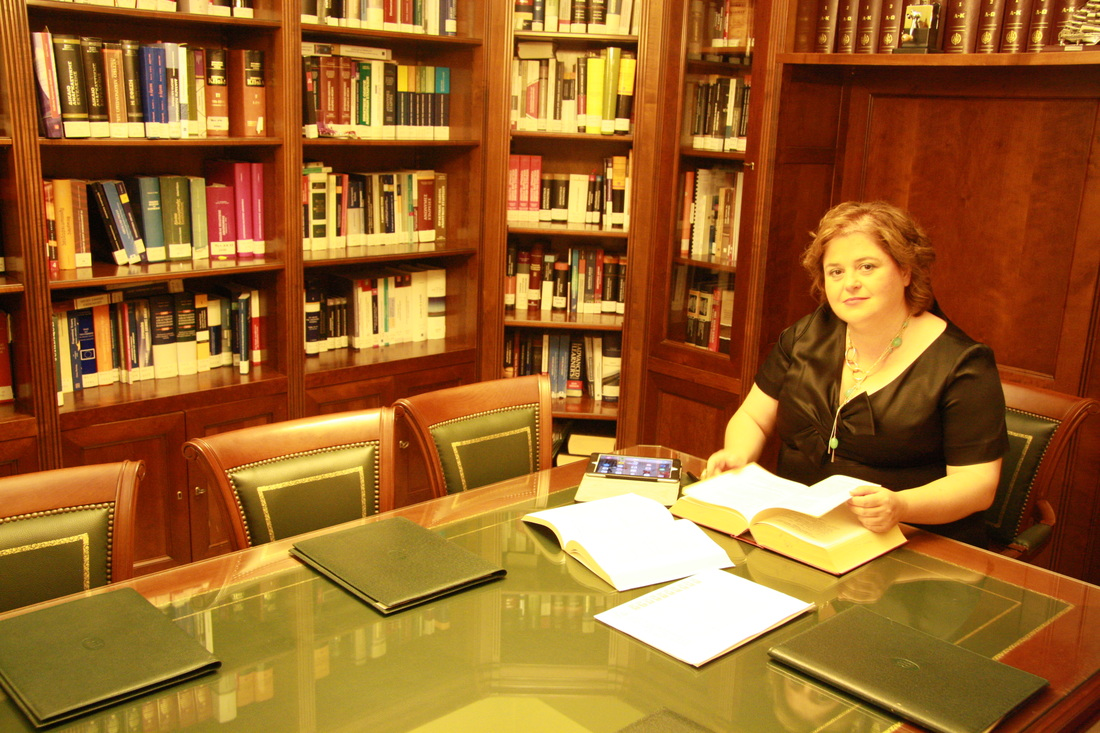 			Ειμαι Δικηγόρος και γεννήθηκα και  μεγάλωσα στην Αθήνα.Μετεκπαιδεύτηκα στο Ευρωπαϊκό Δημόσιο Δίκαιο στο Πανεπιστήμιο του Λέβεν στο Βέλγιο και εργάστηκα στην Ευρωπαϊκή Επιτροπή.Ειμαι μελος του Δικηγορικου Συλλόγου Αθηνων απο το έτος 1995 και ασκω μάχημη αλλά και συμβουλευτική δικηγορία ως επικεφαλής του Δικηγορικού Γραφείου Αλεξάνδρα Παπαγεωργίου και Συνεργάτες. Το έτος 2011 πιστοποιήθηκα ως διαμεσολαβήτρια απο το αγγλικό κέντρο εκπαίδευσης στη διαμεσολάβηση CEDR έχοντας παρακολουθήσει πανω απο 100 ωρες θεωρητικής και πρακτικής διδασκαλίας και υποβληθεί με επιτυχία στις εξετάσεις του φορέα αυτού στην Ελλαδα. Το ετος 2013 διαπιστεύτηκα μεταξύ των πρωτων ελληνων διαμεσολαβητών στο Υπουργείο Δικαιοσύνης ,μετά απο επιτυχεις γραπτές εξετάσεις στις οποιες υποβλήθηκα απο το Υπουργειο Δικαιοσύνης.  Εχω επίσης λάβει πιστοποιημένη εκπαιδευση  απο το Οικονομικό Πανεπιστήμιο Αθηνών ως διαπραγματευτής το ετος 2014, κατέχοντας δεξιότητες απολύτως συναφείς και χρήσιμες στη διαδικασία της διαμεσολάβησης.Ειμαι ενεργό μελος της Ενωσης Ευρωπαίων Δικηγορων, της Ακαδημίας Ευρωπαϊκού Δικαίου, της Ενωσης Ελληνων Αστικολόγων και της Ενωσης Οικογενειακού Δικαίου.Συμμετέχω ενεργά ετησίως σε μετεκπαιδεύσεις σχετικές με τη διαμεσολάβηση στην Ελλαδα που πραγματοποιούνται φορεις της διαμεσολαβησης (ΚΕΔΙΠ, ΑΚΚΕΔ, ΔΣΑ) αλλά απο την Ελληνική Ενωση Διαμεσολαβητών, της οποιας ειμαι απο τα ιδρυτικά μέλη.Εχω στο ενεργητικό μου  πολλες ωρες διαμεσολαβησης  και διαπραγματεύσεων και εχω αντιμετωπίσει εξαιρετικά πολυπλοκα ζητηματα σε υποθεεις κυριως εμπορικων  διαφορών αλλα και οικογενειακής διαμεσολαβησης .